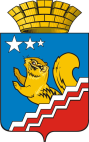 Свердловская областьГЛАВА ВОЛЧАНСКОГО ГОРОДСКОГО ОКРУГАпостановление09.12.2019   г.		                                                                                      № 477г. ВолчанскОб утверждении Плана мероприятий («дорожной карты»)по повышению позиций Волчанского городского округав рейтинге содействия развитию конкуренции и обеспечения условий для благоприятного инвестиционного климата муниципальных образований, расположенных на территории Свердловской области,  на 2019 - 2020 годыВ целях достижения высоких значений показателей рейтинга содействия развитию конкуренции и обеспечения условий для благоприятного инвестиционного климата муниципальных образований, расположенных на территории Свердловской области, проводимого Министерством инвестиций и развития Свердловской области, руководствуясь распоряжением Правительства Свердловской области от 01.11.2019 № 595-РП «Об утверждении Плана мероприятий («дорожной карты») по повышению позиций Свердловской области в национальном рейтинге состояния инвестиционного климата в субъектах Российской Федерации на 2019 - 2020 годы»,ПОСТАНОВЛЯЮ:1. Утвердить План мероприятий («дорожную карту») по повышению позиций Волчанского городского округа в рейтинге содействия развитию конкуренции и обеспечения условий для благоприятного инвестиционного климата муниципальных образований, расположенных на территории Свердловской области, на 2019 - 2020 годы (далее - План) (прилагается).2. Ответственным за достижение результата и реализацию мероприятий Плана:1) обеспечить реализацию мероприятий Плана, предоставление соответствующей отчетности в установленные сроки и повышение позиций Волчанского городского округа в рейтинге содействия развитию конкуренции и обеспечения условий для благоприятного инвестиционного климата муниципальных образований, расположенных на территории Свердловской области;Настоящее постановление разместить на официальном сайте Волчанского городского округа в сети Интернет http://volchansk-adm.ru/.Контроль за исполнением настоящего постановления оставляю за собой.Глава городского округа						             А.В. ВервейнУТВЕРЖДЕНПостановлением главыВолчанского городского округаот 09.12.2019 г. № 477ПЛАН МЕРОПРИЯТИЙ («ДОРОЖНАЯ КАРТА») ПО ПОВЫШЕНИЮ ПОЗИЦИЙ ВОЛЧАНСКОГО ГОРОДСКОГО ОКРУГА В РЕЙТИНГЕ СОДЕЙСТВИЯ РАЗВИТИЮ КОНКУРЕНЦИИ И ОБЕСПЕЧЕНИЯ УСЛОВИЙ ДЛЯ БЛАГОПРИЯТНОГО ИНВЕСТИЦИОННОГО КЛИМАТА МУНИЦИПАЛЬНЫХ ОБРАЗОВАНИЙ, РАСПОЛОЖЕННЫХ НА ТЕРРИТОРИИ СВЕРДЛОВСКОЙ ОБЛАСТИ, НА 2019 - 2020 ГОДЫСписок используемых сокращений:ЖКХ – жилищно-коммунальное хозяйство;МКУ «УГХ» - муниципальное казенное учреждение «Управление городского хозяйства»;ВГО – Волчанский городской округ;тыс. – тысяч.№ строкиФактор/показательЗначение показателя на 2018 год/группа (итоги подводятся в 2019 году)Планируемое значение показателя на 2019 год/группа (итоги подводятся в 2020 году)Номер мероприятияМероприятие/срок исполнения Ответственный за достижение результата и реализацию мероприятия12345671РЕГУЛЯТОРНАЯ СРЕДАРЕГУЛЯТОРНАЯ СРЕДАРЕГУЛЯТОРНАЯ СРЕДАРЕГУЛЯТОРНАЯ СРЕДАРЕГУЛЯТОРНАЯ СРЕДАРЕГУЛЯТОРНАЯ СРЕДА2Блок АБлок АБлок АБлок АБлок АБлок А3Повышение эффективности процедур по выдаче разрешений на строительствоПовышение эффективности процедур по выдаче разрешений на строительствоПовышение эффективности процедур по выдаче разрешений на строительствоПовышение эффективности процедур по выдаче разрешений на строительствоПовышение эффективности процедур по выдаче разрешений на строительствоПовышение эффективности процедур по выдаче разрешений на строительство4А.1.1.Среднее время получения разрешения на строительство (реконструкцию) (дни)541Разработка и утверждение административных регламентов по подготовке проектов планировки и проектов межевания с указанием сроков принятия необходимых управленческих решений и правовых актов, а также правовых оснований об отказе в принятии решения о предоставлении права на разработку проектов планировки и проектов межевания или об их утверждении – 01.02.2020Отдел ЖКХ, строительства и архитектуры администрации ВГО5А.1.1.Среднее время получения разрешения на строительство (реконструкцию) (дни)542Разработка и утверждение программы комплексного развития транспортной, социальной инфраструктуры – 01.12.2019МКУ «УГХ»;Заместитель главы администрации ВГО по социальным вопросам6А.1.1.Среднее время получения разрешения на строительство (реконструкцию) (дни)543Информирование застройщиков о возможности параллельного прохождения процедур при получении градостроительного плана и технических условий и заключения договоров технологического присоединения путем размещения информации на официальном сайте Волчанского городского округа – 01.12.2019Отдел ЖКХ, строительства и архитектуры администрации ВГО7А.1.2.Оценка деятельности органов власти по выдаче разрешений в сфере строительства (средний балл)551Информирование представителей деловых объединений о сокращении срока и упрощении процедур по выдаче разрешений на строительство в целях формирования корректного экспертного мнения о реализованных в Волчанском городском округе и Свердловской области мерах по улучшению бизнес-климатаОтдел ЖКХ, строительства и архитектуры администрации ВГО8Повышение эффективности процедур по подключениюПовышение эффективности процедур по подключениюПовышение эффективности процедур по подключениюПовышение эффективности процедур по подключениюПовышение эффективности процедур по подключениюПовышение эффективности процедур по подключению9А.2.1.Среднее время подключения к сетям теплоснабжения (дни)12,7111Обеспечение предоставления исходно-разрешительной документации, сопутствующей технологическому присоединению, в срок не более 10 календарных днейОтдел ЖКХ, строительства и архитектуры администрации ВГО10А.2.2.Удовлетворенность эффективностью процедур по подключению к сетям теплоснабжения (средний балл)551Размещение информации о доступности технологического присоединения объектов к сетям теплоснабжения на официальном сайте Волчанского городского округаОтдел ЖКХ, строительства и архитектуры администрации ВГО11А.3.1.Среднее время подключения к сетям водоснабжения и водоотведения (дни)7,361Обеспечение предоставления исходно-разрешительной документации, сопутствующей технологическому присоединению, в срок не более 10 календарных днейОтдел ЖКХ, строительства и архитектуры администрации ВГО12А.3.2.Удовлетворенность эффективностью процедур по подключению к сетям водоснабжения и водоотведения551Размещение информации о доступности технологического присоединения объектов к сетям теплоснабжения на официальном сайте Волчанского городского округаОтдел ЖКХ, строительства и архитектуры администрации ВГО13ИНСТИТУТЫ ДЛЯ БИЗНЕСАИНСТИТУТЫ ДЛЯ БИЗНЕСАИНСТИТУТЫ ДЛЯ БИЗНЕСАИНСТИТУТЫ ДЛЯ БИЗНЕСАИНСТИТУТЫ ДЛЯ БИЗНЕСАИНСТИТУТЫ ДЛЯ БИЗНЕСА14Блок ББлок ББлок ББлок ББлок ББлок Б15Эффективность институтов, обеспечивающих защищенность бизнесаЭффективность институтов, обеспечивающих защищенность бизнесаЭффективность институтов, обеспечивающих защищенность бизнесаЭффективность институтов, обеспечивающих защищенность бизнесаЭффективность институтов, обеспечивающих защищенность бизнесаЭффективность институтов, обеспечивающих защищенность бизнеса16Б.1.1.Всего заключено инвестиционных соглашений (в т.ч. соглашений муниципально-частного партнерства, концессионных соглашений) (средний балл)011Формирование и размещение на официальном сайте Волчанского городского округа перечня объектов, в отношении которых планируется заключение концессионных соглашений и соглашений о муниципально-частном партнерстве в среднесрочной перспективеКомитет по управлению имуществом ВГО17Повышение эффективности работы организационных механизмов поддержкиПовышение эффективности работы организационных механизмов поддержкиПовышение эффективности работы организационных механизмов поддержкиПовышение эффективности работы организационных механизмов поддержкиПовышение эффективности работы организационных механизмов поддержкиПовышение эффективности работы организационных механизмов поддержки18Б.2.1.Эффективность деятельности назначенного ответственного должностного лица за реализацию инвестиционной политики в муниципальном образовании (инвестиционного уполномоченного) (средний балл)451Обеспечение обратной связи, через официальной сайт Волчанского городского округа с помощью кнопки «Задать вопрос инвестиционному уполномоченному» Экономический отдел администрации ВГО19Б.2.2.Эффективность деятельности в муниципальном образовании Совета (координационного органа), рассматривающего вопросы привлечения инвестиций и (или) развития малого и среднего предпринимательства (средний балл)451Формирование тем для ежеквартального обсуждения с предпринимателями, в том числе по улучшению инвестиционного климата в Волчанском городском округе, обсуждение с предпринимателями проблемных вопросов, в том числе связанных со снятием административных барьеров, а также проведение разъяснительной работы о полномочиях органов местного самоуправления ВГО Отдел потребительского рынка и услуг администрации ВГО20Повышение качества информационной поддержки инвесторов и бизнесаПовышение качества информационной поддержки инвесторов и бизнесаПовышение качества информационной поддержки инвесторов и бизнесаПовышение качества информационной поддержки инвесторов и бизнесаПовышение качества информационной поддержки инвесторов и бизнесаПовышение качества информационной поддержки инвесторов и бизнеса21Б.3.1.Качество Интернет-портала об инвестиционной деятельности/раздела на сайте муниципального образования и полнота информации об инвестиционных возможностях в муниципальном образовании, размещенной на сайте муниципального образования, на Инвестиционном портале Свердловской области (средний балл)2,531Ежедневная актуализация информации, размещенной в разделе «Инвестиционная деятельность» на официальном сайте ВГОКомитет по управлению имуществом ВГО, отдел потребительского рынка и услуг, отдел ЖКХ, строительства и архитектуры, экономический отдел администрации ВГО22ИНФРАСТРУКТУРА И РЕСУРСЫИНФРАСТРУКТУРА И РЕСУРСЫИНФРАСТРУКТУРА И РЕСУРСЫИНФРАСТРУКТУРА И РЕСУРСЫИНФРАСТРУКТУРА И РЕСУРСЫИНФРАСТРУКТУРА И РЕСУРСЫ23Блок ВБлок ВБлок ВБлок ВБлок ВБлок В24Повышение эффективности процедур с земельными участкамиПовышение эффективности процедур с земельными участкамиПовышение эффективности процедур с земельными участкамиПовышение эффективности процедур с земельными участкамиПовышение эффективности процедур с земельными участкамиПовышение эффективности процедур с земельными участками25В.1.1.Изменение общего количества земельных участков, выставленных на аукцион (доля)11,51Обеспечение сокращения сроков оказания муниципальной услуги по выдаче схемы расположения земельного участка на кадастровом плане территорииКомитет по управлению имуществом ВГО26В.1.2.Динамика общего количества заключенных договоров купли-продажи (аренды) земельных участков по результатам аукционов11,51Сокращение срока подготовки межевых и технических плановКомитет по управлению имуществом ВГО27В1.3.Превышение стоимости заключенного договора купли продажи (аренды) земельных участков по сравнению с первоначальной ценой по итогам аукциона (доля)11,51Расширение информирования о проведении аукционов путем размещения соответствующей информации на официальных сайтах Волчанского городского округа и Комитета по управлению имуществом ВГОКомитет по управлению имуществом ВГО28В.1.4.Удовлетворенность субъектов малого и среднего предпринимательства наличием и доступностью необходимых для ведения бизнеса свободных земельных участков в муниципальном образовании (средний балл)031Расширение информирования о проведении аукционов путем размещения соответствующей информации на официальных сайтах Волчанского городского округа и Комитета по управлению имуществом ВГОКомитет по управлению имуществом ВГО29Качество и доступность поддержкиКачество и доступность поддержкиКачество и доступность поддержкиКачество и доступность поддержкиКачество и доступность поддержкиКачество и доступность поддержки30В.2.1.Удовлетворенность мерами поддержки (средний балл)031Проведение анализа порядков предоставления субсидий субъектам инвестиционной деятельности, принятие мер оперативного реагирования по итогам результатов проведенного анализаОтдел потребительского рынка и услуг администрации ВГО31В.2.2.Удовлетворенность субъектов малого предпринимательства наличием и доступностью необходимой для ведения бизнеса недвижимости (строений) в муниципальном образовании (средний балл)031Формирование перечня земельных участков и объектов муниципальной собственностиКомитет по управлению имуществом ВГО32В.2.2.Удовлетворенность субъектов малого предпринимательства наличием и доступностью необходимой для ведения бизнеса недвижимости (строений) в муниципальном образовании (средний балл)032Продолжение работы по дополнению перечня муниципального имущества, свободного от прав третьих лиц  (за исключением права хозяйственного ведения, права оперативного управления, а также имущественных прав субъектов малого и среднего предпринимательства), предназначенного исключительно для предоставления в аренду субъектам малого и среднего предпринимательстваКомитет по управлению имуществом ВГО33В.2.2.Удовлетворенность субъектов малого предпринимательства наличием и доступностью необходимой для ведения бизнеса недвижимости (строений) в муниципальном образовании (средний балл)033Проведение инвентаризации муниципального имущества ВГО с целью выявления неиспользуемого недвижимого имущества и вовлечения его в хозяйственный оборот, в том числе для оказания имущественной поддержки субъектам малого предпринимательстваКомитет по управлению имуществом ВГО34В.2.2.Удовлетворенность субъектов малого предпринимательства наличием и доступностью необходимой для ведения бизнеса недвижимости (строений) в муниципальном образовании (средний балл)034Размещение информации о неиспользуемом муниципальном имуществе ВГО на официальном сайте ВГО в сети Интернет с целью привлечения потенциальных пользователей, в том числе субъектов малого и среднего предпринимательстваКомитет по управлению имуществом ВГО35Повышение качества и доступности трудовых ресурсовПовышение качества и доступности трудовых ресурсовПовышение качества и доступности трудовых ресурсовПовышение качества и доступности трудовых ресурсовПовышение качества и доступности трудовых ресурсовПовышение качества и доступности трудовых ресурсов36В.3.1.Динамика занятых на предприятиях и организациях города (доля)1,01991,01Организация новых рабочих мест, создание условий для привлечения работниковРуководители предприятий и организаций Волчанского городского округа (по согласованию)37В.3.2.Уровень среднемесячной заработной платы на территории муниципального образования в сравнении со средне областным значением (доля)0,71660,81Увеличение заработной платы на предприятиях и организациях ВГОРуководители предприятий и организаций Волчанского городского округа (по согласованию)38В.3.3.Удовлетворенность предпринимателей доступностью трудовых ресурсов необходимой квалификации на территории муниципального образования (средний балл)4,14,31Проведение опроса предпринимателей на предмет соответствия требуемой квалификации работниковОтдел потребительского рынка и услуг администрации ВГО39ПОДДЕРЖКА МАЛОГО ПРЕДПРИНИМАТЕЛЬСТВАПОДДЕРЖКА МАЛОГО ПРЕДПРИНИМАТЕЛЬСТВАПОДДЕРЖКА МАЛОГО ПРЕДПРИНИМАТЕЛЬСТВАПОДДЕРЖКА МАЛОГО ПРЕДПРИНИМАТЕЛЬСТВАПОДДЕРЖКА МАЛОГО ПРЕДПРИНИМАТЕЛЬСТВАПОДДЕРЖКА МАЛОГО ПРЕДПРИНИМАТЕЛЬСТВАБлок ГБлок ГБлок ГБлок ГБлок ГБлок Г40Повышение качества организационной, инфраструктурной поддержки малого предпринимательстваПовышение качества организационной, инфраструктурной поддержки малого предпринимательстваПовышение качества организационной, инфраструктурной поддержки малого предпринимательстваПовышение качества организационной, инфраструктурной поддержки малого предпринимательстваПовышение качества организационной, инфраструктурной поддержки малого предпринимательстваПовышение качества организационной, инфраструктурной поддержки малого предпринимательства41Г.1.1.Удовлетворенность предпринимателей работой муниципальных фондов поддержки малого предпринимательства/при отсутствии муниципальных фондов поддержки на территории деятельностью администрации муниципальных образований (средний балл)4,851Проведение анкетирования на предмет достаточности и качества предоставляемых услуг Волчанским Фондом поддержки малого предпринимательстваОтдел потребительского рынка и услуг администрации ВГО42Г.1.2.Доля субъектов малого и среднего предпринимательства, которым оказаны услуги муниципальными фондами поддержки малого предпринимательства/при отсутствии муниципальных фондов поддержки на территории – администрациями муниципальных образований в общем количестве субъектов малого и среднего предпринимательства в муниципальном образовании (доля)0,30040,51Стимулирование субъектов малого и среднего предпринимательства для обращения, реализация образовательных программ для субъектов малого и среднего предпринимательстваВолчанский Фонд поддержки малого предпринимательства43Г.1.3.Доля стоимости заключенных контрактов с субъектами малого предпринимательства в рамках процедур торгов в соответствии с требованиями Федерального закона от 05.04.2013 года № 44-ФЗ и Федерального закона от 18.07.2011 года № 223-ФЗ в общей стоимости заключенных муниципальных контрактов (доля)0,56130,61Обеспечение установленной доли муниципальных контрактов с субъектами малого предпринимательства в общей стоимости муниципальных контрактовМКУ «УГХ», органы местного самоуправления ВГО44Повышение эффективности финансовой поддержки малого предпринимательстваПовышение эффективности финансовой поддержки малого предпринимательстваПовышение эффективности финансовой поддержки малого предпринимательстваПовышение эффективности финансовой поддержки малого предпринимательстваПовышение эффективности финансовой поддержки малого предпринимательстваПовышение эффективности финансовой поддержки малого предпринимательства45Г.2.1.Изменение объема финансирования муниципальных программ, направленных на поддержку малого и среднего предпринимательства за счет всех бюджетных источников к уровню предыдущего года (доля)1,6752,01Стимулирование субъектов малого и среднего предпринимательства на участие в мерах поддержки по субсидированию за счет бюджетных средствВолчанский Фонд поддержки малого предпринимательстваОтдел потребительского рынка и услуг администрации ВГО46Г.2.2.Изменение количества субъектов малого и среднего предпринимательства и ИП, зарегистрированных на территории муниципального образования (доля)1,10741,21Создание условий для привлечения субъектов в сферу малого и среднего предпринимательстваВолчанский Фонд поддержки малого предпринимательстваОтдел потребительского рынка и услуг администрации ВГО47Повышение качества информационной поддержки малого предпринимательстваПовышение качества информационной поддержки малого предпринимательстваПовышение качества информационной поддержки малого предпринимательстваПовышение качества информационной поддержки малого предпринимательстваПовышение качества информационной поддержки малого предпринимательстваПовышение качества информационной поддержки малого предпринимательства48Блок ДБлок ДБлок ДБлок ДБлок ДБлок Д 49Д.1.1.Повышение уровня информированности потребителей и субъектов предпринимательской деятельности о состоянии конкурентной среды и деятельности органов местного самоуправления (балл)111Внедрение Муниципального инвестиционного стандартаОрганы местного самоуправления ВГО50Д.1.2.Наличие утвержденного Плана мероприятий («дорожной карты») по содействию развития конкуренции на территории муниципального образования (балл)111Разработка и актуализация Плана мероприятий «дорожной карты»по содействию развития конкуренции в Волчанском городском округеЭкономический отдел администрации ВГО51Д.1.3.Ведение реестра хозяйствующих субъектов, доля участия муниципального образования в которых 50 процентов и более (балл)22Комитет по управлению имуществом ВГО52Д.1.4.Проведение ежегодного мониторинга конкурентной среды (балл)111Постоянное наполнение и ведение информационного контента об инвестиционных возможностях ВГООрганы местного самоуправления ВГО53Д.1.5.Доля закупок в отчетном году у субъектов малого и среднего предпринимательства, осуществленных в соответствии с № 223-ФЗ (доля)111Обеспечение установленной доли контрактов с субъектами малого предпринимательства в общей стоимости контрактовМуниципальные учреждения и предприятия ВГО54Д.1.6.Динамика вновь зарегистрированных субъектов малого и среднего предпринимательства за отчетный период (доля)1,23331,41Создание условий для привлечения субъектов в сферу малого и среднего предпринимательстваВолчанский Фонд поддержки малого предпринимательстваОтдел потребительского рынка и услуг администрации ВГО55Д.1.7.Динамика ликвидированных субъектов малого и среднего предпринимательства за отчетный период (доля)0,71110,51Оказание организационной, информационной, финансовой поддержки субъектам малого и среднего предпринимательстваОрганы местного самоуправления ВГОВолчанский Фонд поддержки малого предпринимательства56Блок ЕБлок ЕБлок ЕБлок ЕБлок ЕБлок Е57Е.1.1.Объем инвестиций в основной капитал (за исключением бюджетных средств) в расчете на 1 человека, рублей (доля)291630001Стимулирование субъектов малого и среднего предпринимательства на инвестиционную деятельностьОрганы местного самоуправления ВГОВолчанский Фонд поддержки малого предпринимательства58Е.1.2.Количество субъектов малого предпринимательства (включая индивидуальных предпринимателей) в расчете на 1 тыс.18,74620,01Реализация мероприятий для субъектов малого и среднего предпринимательства в рамках подпрограммы 3 «Развитие малого и среднего предпринимательства в ВГО» муниципальной программы ВГО «Совершенствование социально-экономической политики на территории Волчанского городского округа до 2024 года»Волчанский Фонд поддержки малого предпринимательстваОтдел потребительского рынка и услуг администрации ВГО59Е.1.3.Количество инвестиционных проектов с участием бизнеса, реализуемых в отчетном году с использованием всех форм финансирования (на 1000 хозяйствующих субъектов) населения (единиц на 1000 человек населения)18,72720,01Создание условий для бизнеса для реализации инвестиционных проектов на территории ВГООрганы местного самоуправления ВГО60Е.1.4.Интегральный показатель оценки регулирующего воздействия и экспертизы (баллы)9101Рассмотрение вопросов по результатам проведения оценки регулирующего воздействия на совещаниях с участием граждан и представителей организаций, типизированные по критерию необходимости учета их мнений, предпочтений, ожиданий и оценок при принятии и реализации решенийОрганы местного самоуправления ВГО61Е.1.5.Интегральный показатель реализации целевых моделей (баллы)351Внедрение Муниципального инвестиционного стандарта и наполнение информацией официального сайта Волчанского городского округа в сети ИнтернетОрганы местного самоуправления ВГО62Блок ЖБлок ЖБлок ЖБлок ЖБлок ЖБлок Ж63Ж.1.5.Количество инвестиционных площадок на 1 тысячу хозяйствующих субъектов (единиц)23,7225,01Оформление и регистрация инвестиционных площадок на территории ВГОКомитет по управлению имуществом ВГООтдел ЖКХ, строительства и архитектуры администрации ВГО64Ж.1.6.Объем просроченной кредиторской задолженности по контрактам, заключенным муниципальным заказчиком в рамках 44-ФЗ по состоянию на начало года, следующего за отчетным (тысяч рублей)001Своевременная оплата муниципальных контрактов, заключенных муниципальным заказчиком в рамках 44-ФЗМуниципальные заказчики ВГО